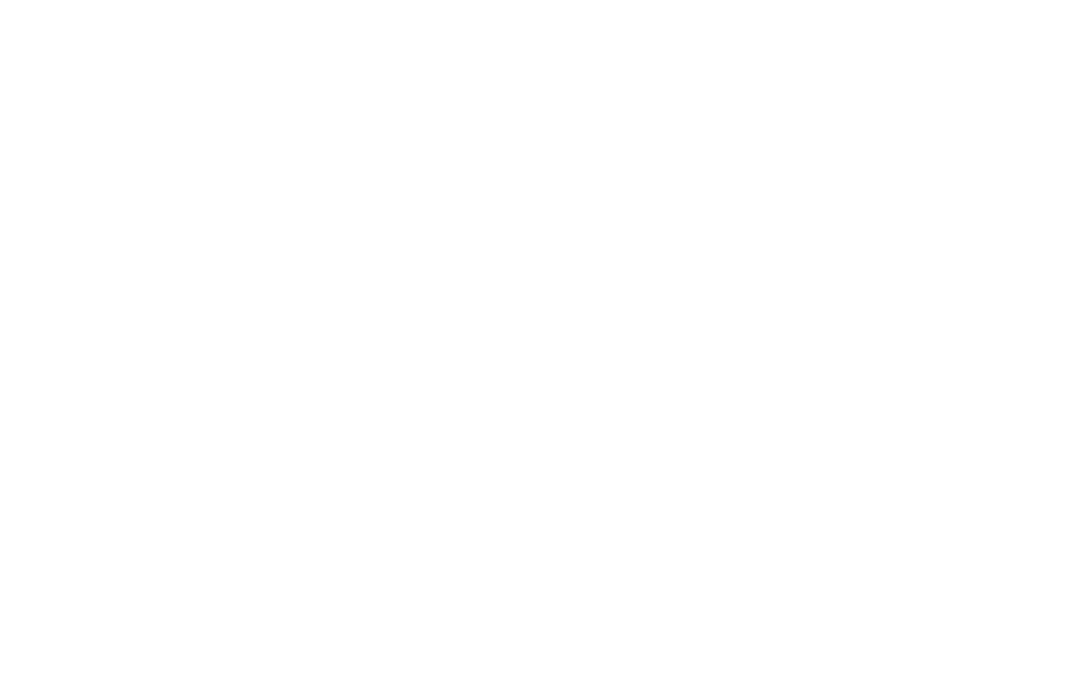 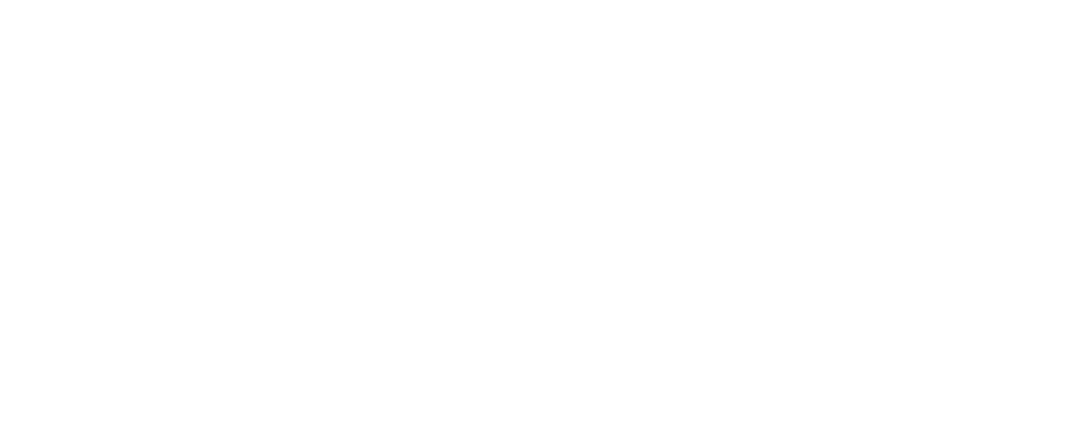 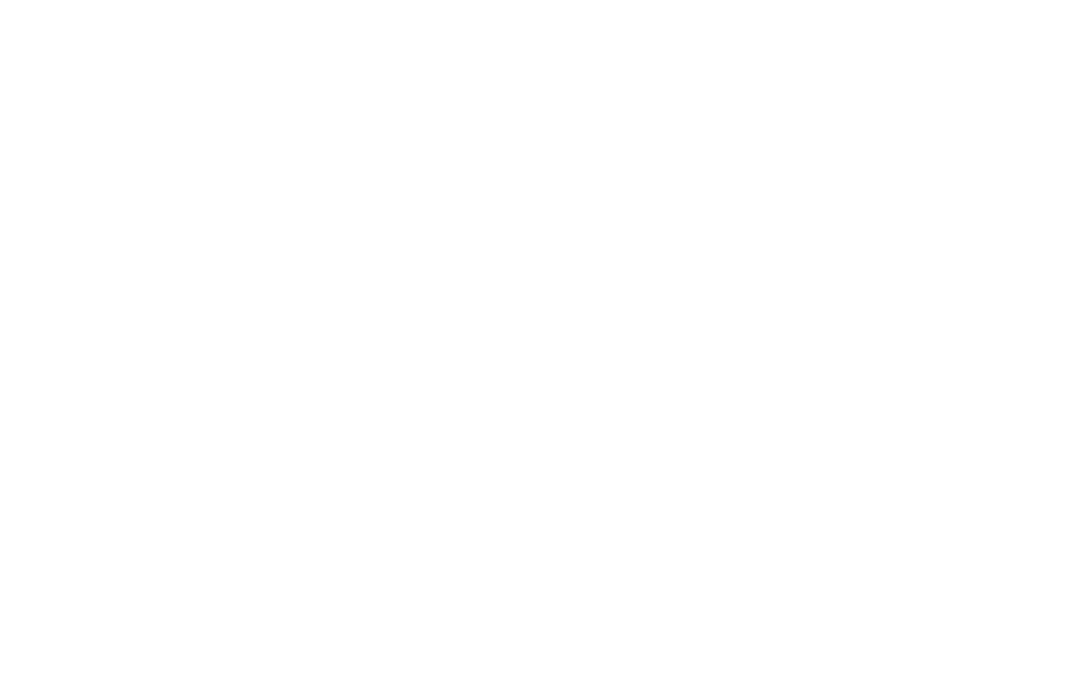 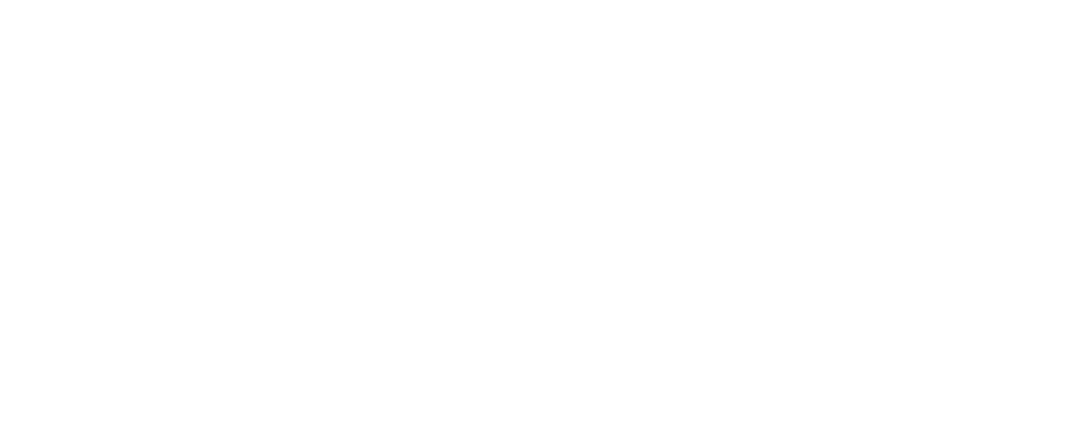 Innehållsförteckning Detta tävlingsreglemente ägs av Svenska Fjordhästföreningen (SFF). Det är SFF:s styrelse som äger tolkningsföreträde. Reglerna är beslutade i december 2015, och uppdaterade oktober 2018. Tävlingsreglerna gäller från och med SM för fjordhäst år 2017.	 Mom 1 Arrangemang  SM för fjordhästar arrangeras en gång per år. Tävlingens hålls som ett meeting i flera grenar. Under samma meeting kan även unghästchampionat för fjordhästar hållas. Mom 2 Reglementen  2.1 Svenska Ridsportförbundets Tävlingsreglemente Tävlingar i grenar som omfattas av Svenska ridsportförbundet, SvRF, bedöms enligt SvRF:s tävlingsreglementen för aktuella grenar samt reglementets allmänna bestämmelser. Vad gäller regler gällande hästens och ryttaren utrustning bedöms samtliga ekipage enligt de regler som gäller för ridhäst. 2.2 Jordbrukare Ungdomens Förbund, JUF Tävlingar i bruksridning och brukskörning bedöms enligt Jordbrukarungdomens förbunds, JUF, tävlingsregler för bruksgrenar. I bruksgrenarna bedöms samtliga ekipage som häst. Ingen ponnyklass arrangeras. Arrangören ska ansöka om dispens till JUF om att alla ekipage startar som häst utan att tidigare eller kommande klassificering berörs. 2.3 Undantag från reglementen För att under SM för fjordhästar kunna göra vissa undantag från ordinarie tävlingsreglemente krävs att arrangören har sökt och fått dispens beviljad. Vilka undantag som behövs framgår av detta reglemente. 2.4 Veterinär Samtliga startande hästar på SM för fjordhästar ska veterinärbesiktigas innan första start, och arrangören kan bestämma att även hästar i öppna klasser ska veterinärbesiktigas.Veterinärbesiktning sker för övrigt enligt Jordbruksverkets bestämmelser. Planerade dagar för veterinärbesiktningen ska framgå av propositionen.Mom 3 Mästerskapsklasser  3.1 Dressyr  Dressyren avgörs i två omgångar, som hålls på olika dagar, i LA:1, LA:2 eller LA:3. Det är upp till arrangören att välja mellan dessa tre program för de båda deltävlingarna, men det får inte vara samma i båda omgångarna. Vilka program som valts ska anges i propositionen. Om antalet anmälda överstiger 40 ges varje lokalförening som vid sista anmälningsdag anmält sitt deltagande en reserverad plats.  Även klassegrare och bästa junior i grenen från föregående SM för fjordhästar ges varsin reserverad plats. Övriga ekipage ges plats efter tävlingsresultat under kvalperioden. Då räknas ekipagets två bästa ritter i lägst lokal LA samman. Besked om strykning i klassen ska ges av arrangör senast en vecka efter sista anmälningsdatum. Kvalificerat ekipage som stryks ur klassen sätts på en reservlista med turordning efter samma princip som gallringen. Dessa ekipage äger rätt att på SM för fjordhästar tävla i öppna klasser på samma villkor som övriga kvalificerade ekipage till mästerskapsklass. De äger även rätt att stryka sig från tävlingen och återfå alla betalda avgifter i de fall de inte kan beredas plats i SM-klass.Sammanslagning av junior och seniorekipage sker. Resultatet räknas ut som snitt av totalprocent i de båda deltävlingarna. Om två ekipage har lika poäng ska de skiljas åt enligt de regler som finns i TR 2 för att kora en segrare. Om en segrare ändå inte kan koras ska segern delas. I klassen koras en svensk mästare samt bästa junior, och det delas också ut pris till alla juniorer som är placerade enligt vanlig beräkningsmodell av antal placerade efter hur många startande juniorer som finns i klassen. 3.2 Hoppning Hoppningen avgörs i klass 0,80 m och 0,90 m med kategoriindelning. Hästar vars mankhöjd är högst 140 cm, enligt giltigt mätintyg enligt Svenska ridsportförbundet, hoppar 0,80 m. Hästar vars mankhöjd överstiger 140 cm och hästar som saknar giltigt mätintyg hoppar 0,90 m. Sammanslagning av de båda kategorierna sker. Bedömningen är A1:a. D-ponnymått på hinder och tempo. Sammanslagning av junior och seniorekipage sker. I klassen koras en svensk mästare samt bästa junior, och det delas också ut pris till alla juniorer som är placerade enligt vanlig beräkningsmodell av antal placerade efter hur många startande juniorer som finns i klassen. Om de två bästa ekipagen har samma resultat ska segern delas.3.3 Precisionskörning  Precisionskörningen avgörs i Lätt A bedömning A med två faser +30 cm. Vatten, bro eller vägskäl kan förekomma. Banan byggs med mått och tempo för D-ponny. Samtliga ekipage ska vara kvalade enligt de ytterligare kvalifikationsregler som finns i TR (Svenska ridsportförbundet = två godkända lätt B). Sammanslagning av samtliga ekipage sker, och även av junior och senior. I klassen koras en svensk mästare samt bästa junior, och det delas också ut pris till alla juniorer som är placerade enligt vanlig beräkningsmodell av antal placerade efter hur många startande juniorer som finns i klassen. Om de två bästa ekipagen har samma resultat ska segern delas.3.4 Brukskörning och -ridning  Bedöms enligt JUF:s tävlingsregler. I startlistan kan de båda klasserna blandas. Start i SM-klass i brukskörning får tillgodoräknas i allroundklassen. Allroundekipage som även deltar i SM-klass i bruksridning ska köra brukskörningen innan de rider bruksridningen om samma hinder förekommer i de båda banorna. Sammanslagning av junior och seniorekipage sker. I klassen koras en svensk mästare samt bästa junior, och det delas också ut pris till alla juniorer som är placerade enligt vanlig beräkningsmodell av antal placerade efter hur många startande juniorer som finns i klassen. Om de två bästa ekipagen har samma resultat ska segern delas.3.5 Allroundklass  Allroundklassen är en kombinationsklass av nedanstående grenar. Syftet med allroundklassen är att främja och befästa användandet av fjordhästen som en allroundhäst.  3.5.1 Klasser i allroundklassen 3.5.1.1 Dressyr Lätt B:1.  3.5.1.2 Hoppning Lätt 0,80 m, bedömning två faser. D-ponnymått på hinder och tempo. För häst som är högst 140 cm enligt giltigt mätintyg ska hinderna vara lätt 0,70 cm, men sammanslagning av kategorierna sker.3.5.1.3 Brukskörning Samma regler gäller som i SM-klass, och start i SM-klass får tillgodoräknas i allroundklassen.  3.5.1.4 Precisionskörning Lätt A bed. A med två faser +30 cm. Vatten, bro eller vägskäl kan förekomma.  3.5.2 Godkänt resultat  I allroundklassen måste startande häst delta i alla fyra grenarna. Ej godkänt resultat i något eller några av allroundklassens olika delmoment berättigar ekipaget noll poäng i grenen i sammanräkningen av allroundklassen. Ekipage som inte blir godkända i en gren äger rätt att fullfölja övriga grenar, men kan inte placera sig före ekipage som har godkänt resultat i samtliga delmoment. Med godkänt resultat menas att:  i brukskörningsmomentet inte vara utesluten (u) i mer än 2 delmoment. 3 uteslutningar eller mer räknas som ej godkänt resultat. Detta utesluter inte ekipaget ur klassen.  i dressyren ha uppnått minst halva poängsumman. i hoppning och precisionskörning får ekipaget inte ha uteslutits.  3.5.3 Poängsammanställning  Poängsystemet är baserat på antalet startande ekipage. Placerade hästar tilldelas poäng enligt följande exempel, med 10 startanmälda ekipage till allroundklassen: 1:a = 12p, 2:a = 10p,  3:a = 8p, 4:a = 7p, 5:a = 6p, 6:a = 5p, 7:a = 4p, 8:a = 3p, 9:a = 2p och 10:a = 1p  Poängsättning sker bakifrån med två poängs skillnad mellan ettan och tvåan, samt mellan tvåan och trean. Har t.ex. 10:an och 9:an inte blivit godkända i grenen tilldelas dessa hästar inga poäng och kan inte placera sig i allroundklassen före ekipage som godkänt genomfört flera delmoment. Om två ekipage hamnar på samma slutpoäng, vinner det ekipage som tilldelats högsta antalet poäng i dressyrmomentet.  Om de två bästa ekipagen fortfarande har samma resultat ska segern delas.Mom 4 Öppna klasser och värmningsklasser En värmningsklass är en klass som är öppen endast för ekipage som tävlar mästerskapsklasser i aktuell gren, som uppvärmning inför mästerskapsklass. Öppen klass är en klass som är öppen för SM-kvalificerade hästar, oavsett gren, samt ekipage som under kvalperioden uppnått särskilda kval, se deltagande. Det står arrangören fritt att välja om det är värmnings- och/eller öppna klasser som ska tillämpas. Besked om klassernas status ges i propositionen.  Arrangören får även begränsa vilka som får starta i öppen klass om både öppen och värmningsklass erbjuds.Värmningsklass eller öppen klass i samma gren ska finnas i anslutning till SM-klass i hoppning och dressyr. Syftet med dessa klasser är att ge SM-ekipagen möjlighet att värma upp hästen i en lämplig klass. I öppna klasser som blir fulla gäller följande turordning till företräde:  Ekipage som startar i SM-klass i aktuell gren. Ekipage eller häst som startar i SM i aktuell gren eller annan gren. Övriga. Det står arrangören fritt att arrangera öppna klasser i olika grenar. De frånsteg som görs mot tävlingsreglementen skall styrkas med en dispens. Samtliga klasser ska hållas på lokal nivå respektive av JUF godkänd nivå.  I värmningsklass och öppen klass har samtliga SM-kvalificerade hästar rätt att starta, förutsatt att de i enlighet med Tävlingsreglementen är startberättigade i klassen. Mom 5 Deltagande  Tävlingarna är endast öppna för ekipage med fjordhäst som är införd i grundstambok II, I eller riksstambok. Det åligger den tävlande att förse arrangören med godkänd dokumentation som styrker rätt att deltaga i SM för fjordhästar.  Tävlingarna är endast öppna för hästar som startar i en SM- eller championatklass eller inom kvalperioden kvalificerat sig till öppna klasser.  Ryttaren/kusken ska vara fullvärdig medlem i en av SFF:s lokalföreningar. Medlemskap ska på begäran styrkas av medlemskort, inbetalningskvitto eller intyg från kassör/ordförande.Det är tävlande ryttare/kusk/målsman som har ansvar att se till att hästen är frisk och förberedd för uppgiften. Giltig vaccination mot hästinfluensa ska finnas för alla tävlande hästar. 5.1 Kvalificering via lokalförening  Ekipage som föregående år varit placerade på SM-klass samt korats till bästa junior är direktkvalificerade och går utanför lokalföreningens kvot. Även ekipage kvalificerade på egna meriter kan gå utanför lokalföreningens kvot. Det står varje förening fritt att göra uttagningar till SM. SFF rekommenderar att uttagningstävlingar med samma nivå som SM-klasserna anordnas. Ekipage uttagna av lokalförening ska kunna uppvisa resultat från officiell tävling i den grenen som de skall tävla i på minst motsvarande nivå enligt följande:   Bruksridning och/eller brukskörning; en genomförd tävling utan u  Dressyr; ett resultat från lägst lokal tävling med minst 60 %  Hoppning; ett resultat från lägst lokal tävling i lägst 0,90 m med max 4 fel i grundomgång, fas 1 eller avd. B bedömning A/CR. Pay and jump och klubbtävling räknas inte.  För hästar som är högst 140 cm enligt giltigt mätintyg är hinderhöjden lägst 0,80 m, och i övrigt samma krav.Precisionskörning; kvalificerad till att starta lokal LA. Samtliga ekipage ska vara kvalade enligt de ytterligare kvalifikationsregler som finns i TR (Svenska ridsportförbundet = två godkända lätt B).Allroundhästar ska ha genomfört minst en ridgren och en körgren med godkända resultat. För att få starta krävs att ekipaget är kvalificerat enligt de ytterligare kvalifikationsregler för precisionskörning som finns i TR (Svenska ridsportförbundet = två godkända lätt B).: 	- 	Ridgrenar:  Dressyr: lägst LB program med minst 60 % eller  Hoppning: 0,80 m med max 4 fel i grundomgång, fas 1, bedömning A/CR. För hästar som är högst 140 cm enligt giltigt mätintyg gäller 0,70 cm,Körgrenar:  Precisionskörning kvalificerad till att starta lokal LA (se ovan) ellerBrukskörning en genomförd tävling utan u.  Resultaten ska vara uppnådda inom 24 månader innan mästerskapens första dag, resultat från föregående års SM för fjordhästar får räknas. Minst ett av kvalen ska vara gjort inom 12 månader före mästerskapets första dag. Resultaten skall vara på lägst lokal tävling med undantag för brukskörningen som ska genomföras på godkänd tävling enligt JUF:s regler. Beslut om deltagande skall tas i lokalföreningens styrelse och styrkas med underskrivet styrelseprotokoll som sänds till arrangören senast sista anmälningsdatum.  5.1.2 Föreningskvot  Varje lokalförening får skicka ett ekipage per 25 påbörjat medlemsantal i varje gren, undantaget allroundklassen där föreningen får skicka minst två ekipage per förening, se nedan:  1-25 medlemmar; 1 ekipage/ gren, 2 allroundekipage  26-50 medlemmar; 2 ekipage/ gren, 3 allroundekipage  51-75 medlemmar; 3 ekipage/ gren, 4 allroundekipage  76-100 medlemmar, 4 ekipage/gren, 5 allroundekipage101 eller fler medlemmar; 5 ekipage/ gren, 6 allroundekipage  Kvoten baseras på medlemsantalet inbetalt för föregående år till SFF. Det är upp till varje lokalförenings styrelse att utse hur ekipage tas ut och hur stor del av kvoten som skall fyllas. 5.2 Direktkvalificerade  Direktkvalificerade till SM är placerade ekipage i respektive SM-klass från föregående år samt bästa ekipage med juniorryttare/kusk i respektive SM-klass från föregående år.  Bästa junior från föregående års SM som vid årsskiftet övergår till att räknas som senior är fortfarande direktkvalificerad.5.3 Kvalificering på egna meriter Resultaten för kvalificering ska vara uppnådda under kvalperioden. Resultat från föregående SM för fjordhästar får räknas.  Kvalperioden är 24 månader innan mästerskapets första dag. Även godkända resultat på föregående års SM för fjordhästar kan räknas. Minst ett av kvalen ska vara gjort inom 12 månader före mästerskapets första dag.Alla kvalificeringsresultat nedan ska styrkas med intyg eller officiella resultatlistor. Det ligger i den tävlandes ansvar att förse tävlingsarrangören med giltiga resultatlistor.  5.3.1 Hoppning  Ekipage skall ha genomfört minst två grundomgångar i lägst Lätt 0,90 m på lägst lokal nivå med 0 noll fel på både hinder och tid.Felfri ritt i avd. B och felfri första runda i 0,90 m Clear Round på lokal nivå får räknas, banhoppningsrunda ur fälltävlansklass lägst P90 och H90 får också räknas. Däremot godtas inte resultat från Pay and Jump eller Clear Round på klubbnivå.  För hästar som är högst 140 cm enligt giltigt mätintyg gäller motsvarande krav, men lägst 0,80 m.5.3.2 Dressyr  Ekipage ska ha genomfört minst två ritter i lägst Lätt A på lokal nivå, med minst 60 % av maxpoängen (oavsett delpoäng).  5.3.3 Precisionskörning Ekipage ska ha minst ett resultat i klass LA precision med noll fel på hinder. Tidsfel räknas ej. Samtliga ekipage ska vara kvalade enligt de ytterligare kvalifikationsregler som finns i TR (Svenska ridsportförbundet = två godkända lätt B).5.3.4 Brukskörning  Ekipage ska ha genomfört minst två tävlingar utan u i något delmoment. I områden där godkända bruksdomare saknas kan godkända kval göras om dispens att hålla tävlingen ges av JUF. Är tävlingen godkänd av JUF får resultatet räknas som kval till SM.5.3.5 Bruksridning  Ekipage ska ha genomfört minst två tävlingar utan u i något delmoment.  I områden där godkända bruksdomare saknas kan godkända kval göras om dispens att hålla tävlingen ges av JUF. Är tävlingen godkänd av JUF får resultatet räknas som kval till SM.5.3.6 Allround  Häst ska lägst ha uppfyllt följande:  Dressyr: en ritt i Lätt B på lokal nivå, med minst 60 % av maxpoängen (oavsett delpoäng).  Hoppning: en grundomgång i Lätt 0,8 m hoppning på lokal nivå med max fyra fel. Ritt i avd. B och första runda i 0,80 m Clear Round på lokal nivå får räknas, även banhoppningsmomentet i fälttävlan klass H80 och P80, däremot godtas inte resultat från Pay and Jump eller Clear Round på klubbnivå. För hästar som är högst 140 cm enligt giltigt mätintyg gäller motsvarande men lätt 0,70 m.Precisionskörning: kvalificerad till LA. Samtliga ekipage ska vara kvalade enligt de ytterligare kvalifikationsregler som finns i TR (Svenska ridsportförbundet = två godkända lätt B).Brukskörning: en tävling utan u i något delmoment enligt JUF reglemente.I områden där godkända bruksdomare saknas kan godkända kval göras om dispens att hålla tävlingen ges av JUF. Är tävlingen godkänd av JUF får resultatet räknas som kval till SM.5.5 Kvalificering till öppen klass för fjordhästar som inte tävlar på SM för fjordhästar Öppna klasser är öppna för deltagande för samtliga SM-kvalificerade hästar förutsatt att de är kvalificerade enligt TR. Vid SM för fjordhästar där öppna klasser förekommer har övriga fjordhästekipage möjligheten att kvala in till dessa i mån av plats. Fjordhästen ska vara införd i grundstambok II, I eller riksstambok. Hästägaren/ryttaren/kusken ska vara medlem i lokalförening ansluten till SFF. Kvalperioden är 24 månader från första dagen för meetinget. Minst ett av kvalen ska vara gjort inom 12 månader före mästerskapets första dag.5.5.1 Hoppklasser Ekipaget ska ha genomfört minst två grundomgångar med noll fel på motsvarande nivå på lägst lokal tävling. Undantaget är klasser 0,70 m och lägre där kval kan göras på klubbtävling. Resultat ska styrkas av officiell resultatlista eller intyg skrivet av tävlingsledare eller domare. 5.5.2 Dressyrklasser Ekipaget skall ha genomfört minst två tävlingar lägst på motsvarande nivå med minst 55 % av totalpoängen på lägst lokal nivå. 5.5.3 Körklasser Ekipage som enligt SvRF:s kvalifikationssystem är kvalificerade för respektive klass. I precisionskörning ska ekipage vara kvalat för att starta LA (samtliga ekipage ska vara kvalade enligt de ytterligare kvalifikationsregler som finns i TR (Svenska ridsportförbundet = två godkända lätt B). Vid dressyrkörning gäller ett resultat på lägst 50 %. Resultat ska styrkas med intyg från domare eller tävlingsledare alternativt officiella resultatlistor. 5.5.4 Övriga grenar Det står arrangören fritt att välja vilka grenar som ska förekomma som öppna klasser. Principen som gäller för dessa är att deltagande ekipage ska ha genomfört minst två tävlingar på lägsta officiella nivå med godkänt resultat. Några exempel: Fälttävlan genomförd tävling utan uteslutning i något moment.  Distansritt genomförd tävling med godkänt resultat.  Bruksgrenar genomförd tävling utan U. WE – genomförd WE tävling på motsvarande nivå, eller dressyr tävling på motsvarande nivå med minst 55 % av totalpoängen eller en genomförd bruksridningsklass utan u i något delmoment. Mom 6 Vandringspriser Här listas de vandringspriser som finns vid beslut om TR. Fler vandringspriser kan införas. 6.1 Mästerskapspriser I samtliga SM-klasser tävlar hästarna om vandringspris. Vandringspriserna tillhandahålls av SFF. Det åligger varje segrare att själv ombesörja intecknandet av namn på ryttare/kusk och häst samt årtal för segern på vandringspriset. Vid tredje inteckningen till samma häst får hästen behålla priset och ett nytt köps in av SFF. Övriga priser ordnas av arrangerande förening.  6.2 Dalers pris Dalers pris har inrättats till hingsten Daler 180 med ryttare och kusk Ingrid Lennartsson. Ekipaget tävlade framgångsrikt i allroundklasser på både SM och NM för fjordhästar. Dalers pris är ett vandringspris som tilldelas den ryttare/kusk som i allroundklassen genomför alla grenar själv. Vid fler än ett ekipage tilldelas Dalers pris till det ekipaget som uppnått det högsta resultatet i poängsammanställningen. 6.3 Luddes Pris Luddes vandringspris instiftades 2003 och delades ut för första gången på Rikstävlingarna för fjordhästar i Nuntorp. Initiativtagare och grundare till priset är Tina Konka och Stefan Sahlin. Priset hedrar minnet av fjordhästen Ludde som tävlade framgångsrikt på Rikstävlingarna under många år med bland annat flera totalsegrar i allround.  Priset delas ut till bästa lokalförening varje år i samband med SM-tävlingarna för fjordhästar. Alla individuella klasser under meetinget räknas, såväl öppna klasser som SM-klasser och delgrenarna i allroundklassen. 1:a plats ger 6 poäng •    2:a plats ger 4 poäng 3:e plats ger 2 poäng alla övriga PLACERADE ekipage får 1 poäng Vid lika poäng vinner den lokalförening som har den högst placerade i totala allroundklassen. 6.4 BörjeBudkavelshästen Börje skall vid varje SM överräckas till nästa års arrangerande förening.Mom 7 Definitioner  7.1 Pay and jump/Pay and ride  Pay and jump/pay and ride/pay and drive är en träningstävling.  7.2 Klubbtävling  En tävling arrangerad på klubbnivå är en tävling som endast är öppen för klubbens egna medlemmar.  7.3 Lokal tävling  En lokal tävling är en tävling som arrangeras av en förening ansluten till SvRF. Denna tävling kräver licens, grönt kort och hästlicens och är den lägsta av SvRF:s tävlingar. 7.4 Brukstävling  För att en tävling i bruksridning och brukskörning ska räknas som godkänd ska den ha ansökts om och godkänts hos JUF. Dispenser och undantag som görs för varje tävling som godkänts av JUF godkänns även av SFF.7.5 Ekipage Häst och ryttare eller häst och kusk tillsammans bildar ett ekipage.